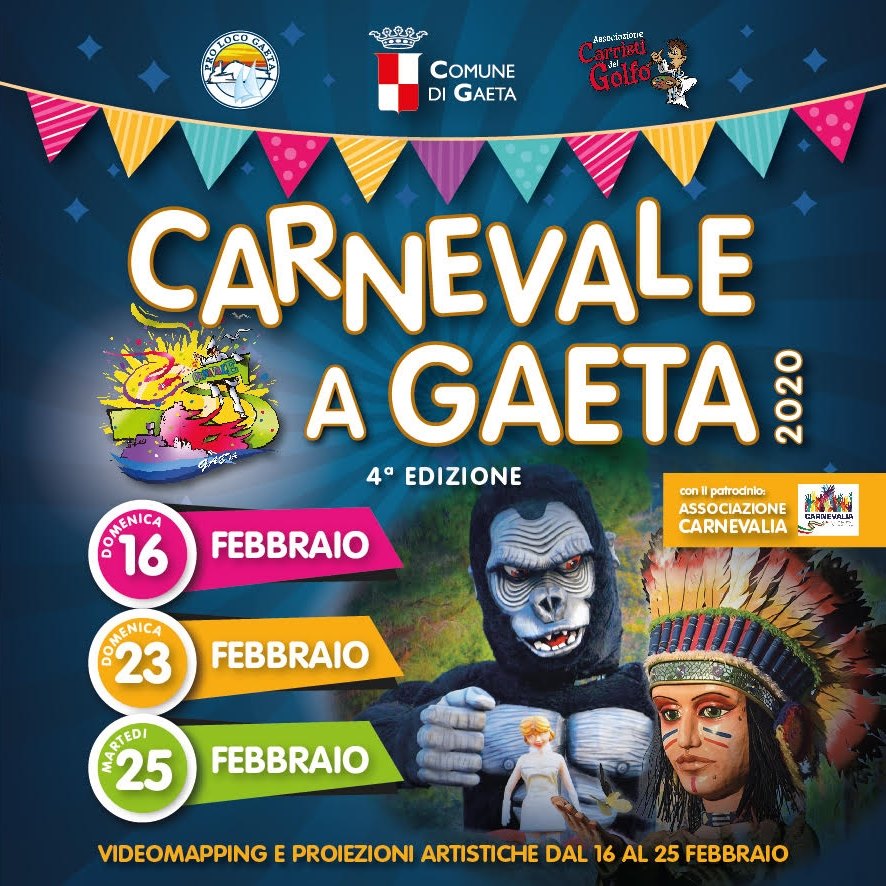 CARNEVALE A GAETA 2020 – IV EDIZIONECarnevale a Gaeta 2020! 23 febbraio in Piazza XIX Maggio alle ore 18, gli spettacoli “In Dies” e “Danza Aerea” della Compagnia dei Folli - Gaeta News 24Carnevale a Gaeta 2020! 16 febbraio in Piazza XIX Maggio alle ore 18, gli spettacoli “Incanto” e “Danza Verticale” della Compagnia dei Folli - Gaeta News 24Carnevale a Gaeta 2020! 16, 23 e 25 febbraio in Piazza XIX Maggio alle ore 18 torna “Il Volo dell’Angelo” de La compagnia dei Folli - Gaeta News 24Carnevale a Gaeta 2020! I Colori del Carnevale attraverso le Proiezioni Artistiche e Videomapping! - Gaeta News 24Carnevale a Gaeta, presentata la quarta edizione - Gaeta News 24__________________________________________________________________________Carnevale a Gaeta 2020! Giornata conclusiva – FacebookCarnevale a Gaeta 2020! Commento del Sindaco Cosmo Mitrano – FacebookCarnevale a Gaeta 2020! Prove per lo Spettacolo di Danza Aerea – FacebookCarnevale a Gaeta 2020! Boom di presenze alla seconda giornata – FacebookCarnevale a Gaeta 2020! Spettacoli "In Dies e Danza Aerea" della Compagnia dei Folli – FacebookCarnevale a Gaeta 2020! Il Volo dell' Angelo – FacebookIn attesa della seconda giornata del Carnevale a Gaeta!! – FacebookVideomapping "Carnevale a Gaeta 2020" in Piazza XIX Maggio – FacebookVideomapping "A casa di Pulcinella" in Piazza G. Sapienza – FacebookCarnevale a Gaeta 2020! Scuola di Danza “Il Centro del Movimento Gaeta” con Grease! – FacebookCarnevale a Gaeta 2020! Grande esordio domenica 16 febbraio – FacebookCarnevale a Gaeta 2020! Gianna Conte in diretta su Radio Spazio Blu – FacebookCarnevale a Gaeta 2020! Spettacolo "Incanto" della Compagnia dei Folli – FacebookCarnevale a Gaeta 2020! Spettacolo Danza Verticale – FacebookCarnevale a Gaeta 2020! Il Volo dell' Angelo – FacebookCarnevale a Gaeta 2020: il Sindaco di Gaeta Cosmo Mitrano – FacebookIl Sindaco di Gaeta Cosmo Mitrano ospite del programma "Città del Golfo” – FacebookCarnevale a Gaeta 2020! Presentazione della quarta edizione – FacebookCarnevale a Gaeta 2020! Interviste – FacebookCarnevale Gaeta 2020: Messaggio del Sindaco di Gaeta Cosmo Mitrano – FacebookCarnevale  e Favole di Luce  un binomio vincente – Facebook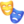 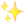 __________________________________________________________________________Grazie di cuore a tutti! 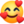 Carnevale a Gaeta 2020! Giornata conclusivaGrande successo per la IV Edizione del Carnevale a Gaeta!Grande successo per la seconda giornata del Carnevale a Gaeta!Grande affluenza anche oggi domenica 23 febbraio, per la seconda giornata dei festeggiamenti del Carnevale a Gaeta 2020!Vi aspettiamo oggi 23 febbraio alle 14:30 per la seconda giornata dei festeggiamenti del Carnevale a Gaeta 2020!Carnevale a Gaeta 2020! Dal 16 febbraio al 1° Marzo dalle ore 18.00, si accende la magia... Con i colori del Carnevale attraverso le Proiezioni Artistiche e Videomapping!Carnevale: tutti a Gaeta!Carnevale a Gaeta 2020! 23 febbraio in Piazza XIX Maggio alle ore 18 torna “il Volo dell’Angelo” de "La Compagnia dei Folli"!Carnevale a Gaeta 2020! 23 febbraio in Piazza XIX Maggio alle ore 18, gli spettacoli “In Dies” e “Danza Aerea” della Compagnia dei FolliCarnevale a Gaeta 2020! Dal 16 febbraio al 1° Marzo dalle ore 18.00, si accende la magia... Con i colori del Carnevale attraverso le Proiezioni Artistiche e Videomapping!Carnevale a Gaeta 2020! 16 febbraio in Piazza XIX Maggio, lo spettacolo “Incanto” della Compagnia dei FolliCarnevale a Gaeta 2020! 23 febbraio in Piazza XIX Maggio alle ore 18 torna “il Volo dell’Angelo” de "La Compagnia dei Folli"!I Carri Allegorici: "L'alchimista Illuminato", "Italian Grease" e "Segnali di Fumo" realizzati dai "Carristi Del Golfo"Carnevale a Gaeta IV Edizione!!! Vi aspettiamo domani, domenica 16 febbraio con il Teatro Nazionale dei burattini dei F.lli Mercurio 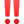 Carnevale a Gaeta IV Edizione!!! Domenica 16, 23 e Martedì 25 Febbraio 2020Carnevale a Gaeta!!! 16, 23 e 25 Febbraio - Novità 2020 ...Il Carro Allegorico: "Italian Grease"!! I ragazzi de "Il Centro del Movimento Gaeta" di Rita Spinosa si esibiranno sulle note di "We Go Together".Carnevale a Gaeta!!! 16, 23 e 25 Febbraio - Novità 2020 ...Il Carro Allegorico: "L' Alchimista Illuminato"Carnevale a Gaeta: domenica 16 febbraio, primo appuntamento! 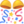  Modifiche alla viabilità per la Manifestazione denominata "Carnevale a Gaeta" 4° Edizione - dal 16 al 25 Febbraio 2020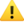 Carnevale a Gaeta IV Edizione!!! Domenica 16, 23 e Martedì 25 Febbraio 2020 In attesa del Carnevale a Gaeta 2020! 16-23 e 25 Febbraio!!Carnevale a Gaeta!!! 16, 23 e 25 Febbraio - Novità 2020 ...Il Carro Allegorico: "Italian Grease"!! I ragazzi de "Il Centro del Movimento Gaeta" di Rita Spinosa si esibiranno sulle note di "We Go Together".Carnevale a Gaeta!!! 16, 23 e 25 Febbraio - Novità 2020 ...Il Carro Allegorico: "Italian Grease"!! I ragazzi de "Il Centro del Movimento Gaeta" di Rita Spinosa si esibiranno sulle note di "We Go Together".Carnevale a Gaeta!!! 16, 23 e 25 Febbraio - Novità 2020 ...Il Carro Allegorico: "Italian Grease"!! I ragazzi de "Il Centro del Movimento Gaeta" di Rita Spinosa si esibiranno sulle note di "We Go Together". Carro Allegorico: “La Belva nel Cuore”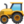  Carro Allegorico: “Segnali di Fumo"Carnevale a Gaeta 2020! I Colori del Carnevale attraverso le Proiezioni Artistiche e Videomapping!Carnevale a Gaeta 2020! 23 febbraio in Piazza XIX Maggio alle ore 18, gli spettacoli “In Dies” e “Danza Aerea” della Compagnia dei FolliCarnevale a Gaeta 2020! 16 Febbraio in Piazza XIX Maggio alle ore 18, gli spettacoli “Incanto” e “Danza Verticale” della Compagnia dei FolliCarnevale a Gaeta 2020! 16, 23 e 25 Febbraio in Piazza XIX Maggio alle ore 18 torna “Il Volo dell’Angelo” de "La Compagnia dei Folli"!Il Comune aderisce a CarnevaliaBrochure Carnevale a Gaeta 2020 IV Edizione! Domenica 16, 23 e Martedì 25 Febbraio Programma dell' Edizione 2020! 16-23-25 Febbraio - Piazza XIX Maggio - Ore 14:30 Novità 2020 – dal 16 al 25 Febbraio – Ore 17:30: I Colori del Carnevale attraverso le Proiezioni Artistiche e Videomapping nelle Piazze e nei vicoli di Gaeta 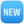 Programma dell' Edizione 2020! Animazione e spettacoli: 16-23-25 Febbraio - Piazza XIX Maggio - Villaggio di CarnevaleCarnevale gaetano  Ieri è stata presentata la nuova edizione  Vi aspettiamo Domenica 23 Febbraio in Piazza XIX Maggio alle ore 18 per lo Spettacolo Internazionale della Compagnia dei Folli, intitolato: In Dies e Danza Aerea Vi aspettiamo domenica 16, 23 e martedì 25 febbraio in Piazza XIX Maggio alle ore 18 per il Volo dell'Angelo Vi aspettiamo domenica 16 febbraio in Piazza XIX Maggio alle ore 18 per lo Spettacolo Internazionale della Compagnia dei Folli, intitolato: Incanto e Danza VerticaleBrochure "Carnevale a Gaeta 2020"Conferenza stampa di presentazione della 4° edizione del CarnevaleCarnevale a Gaeta 2020! Conferenza stampa, martedì 21 gennaio alle ore 11 presso l'aula consiliare del comune di GaetaCarnevale a Gaeta 2020! Conferenza stampa, martedì 21 gennaio alle ore 11 presso l'aula consiliare del comune di GaetaAnteprima, arrivati alcuni personaggi di Carnevale 2020 in Piazza XIX Maggio e il Quartiere la Piaja__________________________________________________________________________Grazie di cuore a tutti! Grande successo per la IV Edizione del Carnevale a Gaeta!Grande affluenza anche oggi domenica 23 febbraio, per la seconda giornata dei festeggiamenti del Carnevale a Gaeta 2020!Carnevale a Gaeta 2020! Dal 16 febbraio al 1° Marzo dalle ore 18.00, si accende la magia... Con i colori del Carnevale attraverso le Proiezioni Artistiche e Videomapping!Carnevale a Gaeta 2020! 23 febbraio in Piazza XIX Maggio alle ore 18 torna “il Volo dell’Angelo” de "La Compagnia dei Folli"!I Carri Allegorici: "L'alchimista Illuminato", "Italian Grease" e "Segnali di Fumo" realizzati dai "Carristi Del Golfo"Carnevale a Gaeta IV Edizione!!! Vi aspettiamo domani, domenica 16 febbraio con il Teatro Nazionale dei burattini dei F.lli Mercurio Carnevale a Gaeta!!! 16, 23 e 25 Febbraio - Novità 2020 ...Il Carro Allegorico: "Italian Grease"!! I ragazzi de "Il Centro del Movimento Gaeta" di Rita Spinosa si esibiranno sulle note di "We Go Together".Carnevale a Gaeta IV Edizione!!! Domenica 16, 23 e Martedì 25 Febbraio 2020 Carnevale a Gaeta: domenica 16 febbraio, primo appuntamento!  Modifiche alla viabilità per la Manifestazione denominata "Carnevale a Gaeta" 4° Edizione - dal 16 al 25 Febbraio 2020In attesa del Carnevale a Gaeta 2020! 16-23 e 25 Febbraio!! Carro Allegorico: “La Belva nel Cuore” Carro Allegorico: “Segnali di Fumo"Carnevale a Gaeta 2020! 23 febbraio in Piazza XIX Maggio alle ore 18, gli spettacoli “In Dies” e “Danza Aerea” della Compagnia dei FolliCarnevale a Gaeta 2020! 16 Febbraio in Piazza XIX Maggio alle ore 18, gli spettacoli “Incanto” e “Danza Verticale” della Compagnia dei FolliCarnevale a Gaeta 2020! 16, 23 e 25 Febbraio in Piazza XIX Maggio alle ore 18 torna “Il Volo dell’Angelo” de "La Compagnia dei Folli"!Il Comune aderisce a CarnevaliaProgramma dell' Edizione 2020! 16-23-25 Febbraio - Piazza XIX Maggio - Ore 14:30 Novità 2020 – dal 16 al 25 Febbraio – Ore 17:30: I Colori del Carnevale attraverso le Proiezioni Artistiche e Videomapping nelle Piazze e nei vicoli di Gaeta Vi aspettiamo domenica 16 febbraio in Piazza XIX Maggio alle ore 18 per lo Spettacolo Internazionale della Compagnia dei Folli, intitolato: Incanto e Danza VerticaleBrochure "Carnevale a Gaeta 2020"Carnevale a Gaeta 2020! Conferenza stampa, martedì 21 gennaio alle ore 11 presso l'aula consiliare del comune di Gaeta__________________________________________________________________________Carnevale a Gaeta 2020! Giornata conclusiva - YouTubeCarnevale a Gaeta 2020! Commento del Sindaco Cosmo Mitrano - YouTubeCarnevale a Gaeta 2020! Prove per lo Spettacolo di Danza Aerea - YouTubeCarnevale a Gaeta 2020! Boom di presenze alla seconda giornata - YouTubeCarnevale a Gaeta 2020! Spettacoli "In Dies e Danza Aerea" della Compagnia dei Folli. - YouTubeCarnevale a Gaeta 2020! Il Volo dell' Angelo - YouTubeVideomapping "Carnevale a Gaeta 2020" in Piazza XIX Maggio - YouTubeVideomapping "A casa di Pulcinella" in Piazza G. Sapienza - YouTubeCarnevale a Gaeta 2020! Spettacolo "Incanto" della Compagnia dei Folli - YouTubeCarnevale a Gaeta 2020! Grande esordio domenica 16 febbraio - YouTubeCarnevale a Gaeta 2020! Scuola di Danza “Il Centro del Movimento Gaeta” con Grease! - YouTubeCarnevale a Gaeta 2020! Gianna Conte ospite di Radio Spazio Blu - YouTubeCarnevale a Gaeta 2020! Spettacolo Danza Verticale - YouTubeCarnevale a Gaeta 2020! Il Volo dell' Angelo - YouTubeCarnevale a Gaeta 2020: il Sindaco di Gaeta Cosmo Mitrano - YouTubeCarnevale a Gaeta 2020! Presentazione della quarta edizione - YouTubeCarnevale a Gaeta 2020! Interviste - YouTubeCarnevale  e Favole di Luce  un binomio vincente - YouTube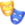 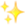 __________________________________________________________________________Carnevale a Gaeta 2020 – IV Edizione